                  Prénom : ……………………        Date :  ……/……../…………    Les panneaux routiersRéponds aux questions Indique le numéro du panneau qui correspond à la définition. Trouve la définition des panneaux suivants.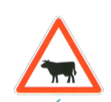 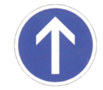 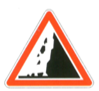 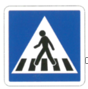 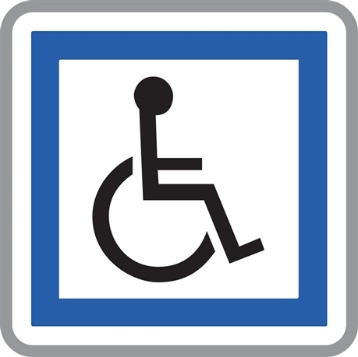             1                            2                          3                          4                      5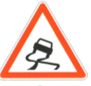 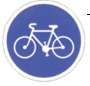 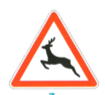 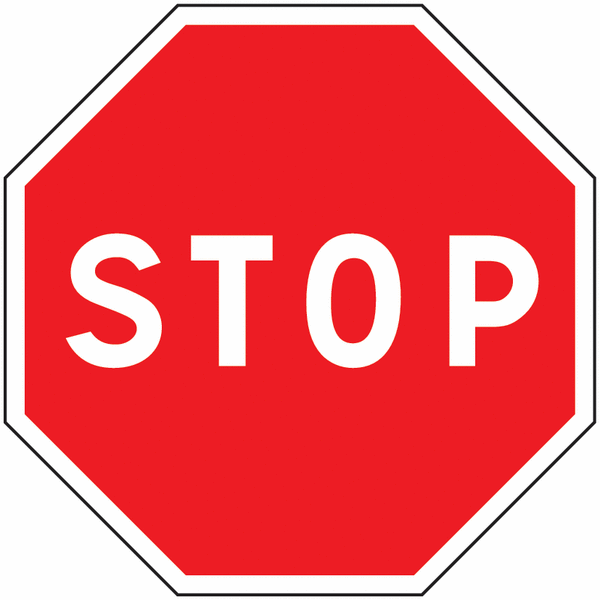 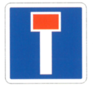           6                           7                        8                         9                       10direction obligatoire : ……accessibles aux handicapés physiques : …voie sans issue  : …arrêt obligatoire  : … passage pour piétons : … passage d'animaux sauvages : …passage d'animaux domestiques : ...risque de chute de pierres : …piste cyclable : …chaussée glissante : …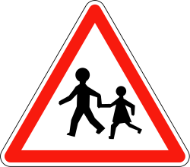 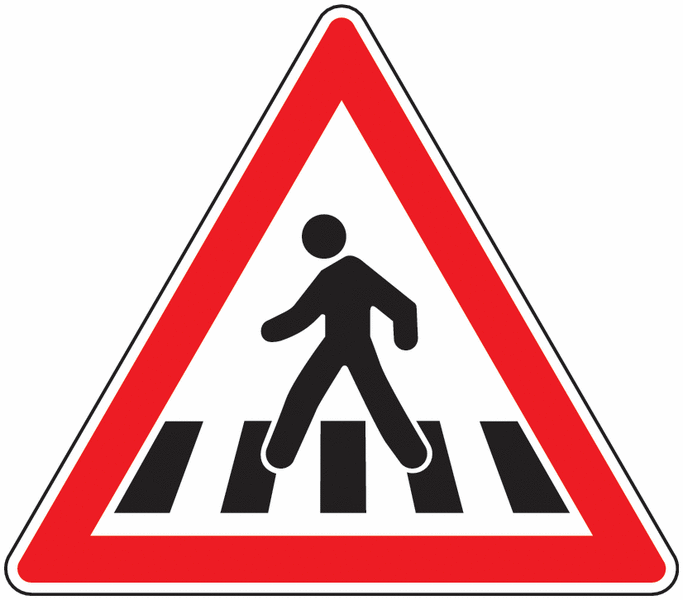 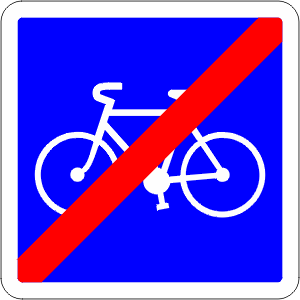 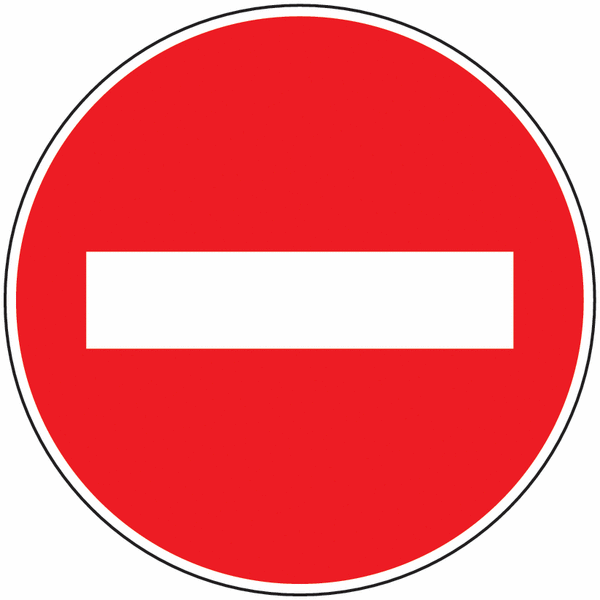 ………………..………………..………………..………………..………………..………………..………………..………………..